Fun at home: Literacy and Numeracy activities # ScottishAttainmentChallenge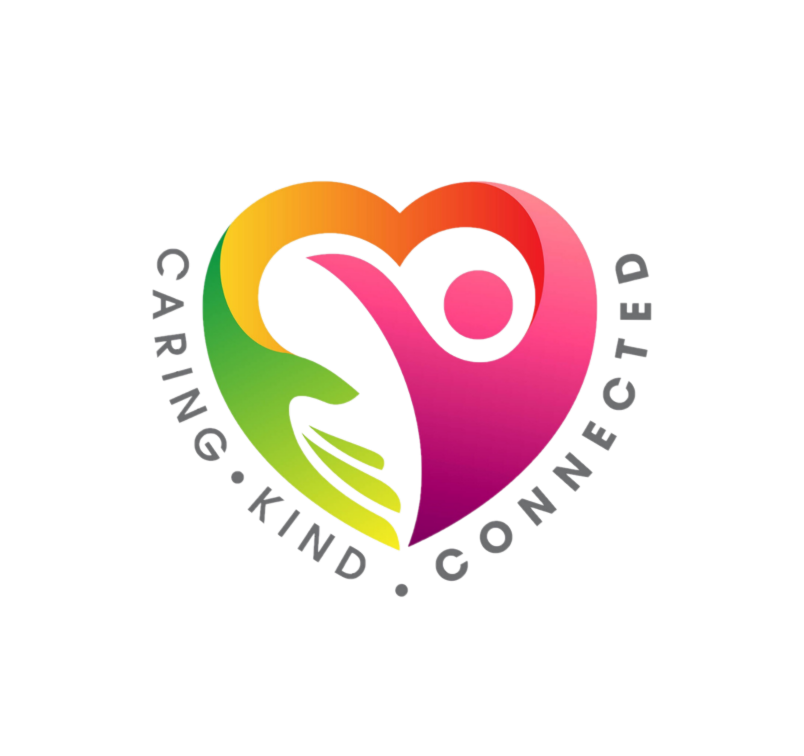 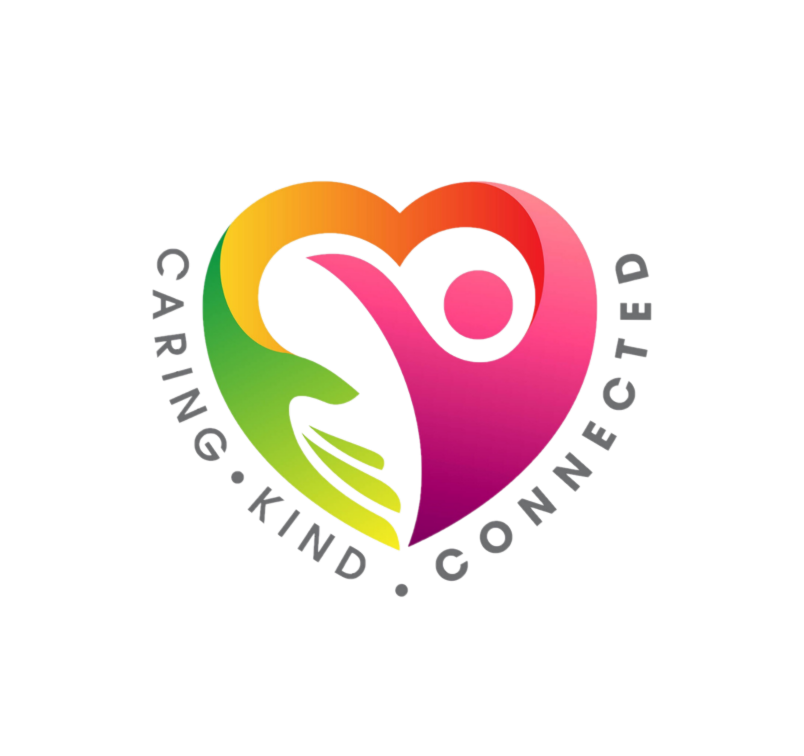 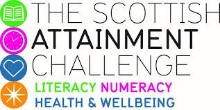 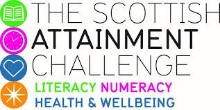 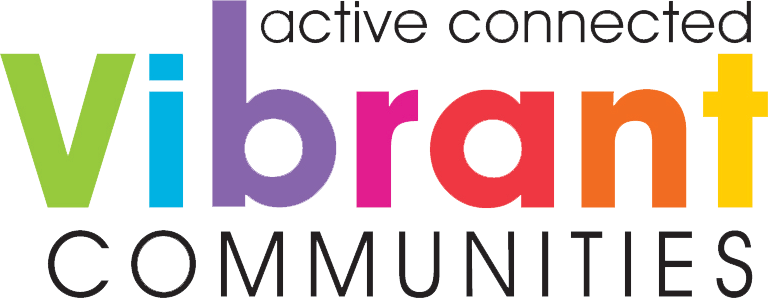 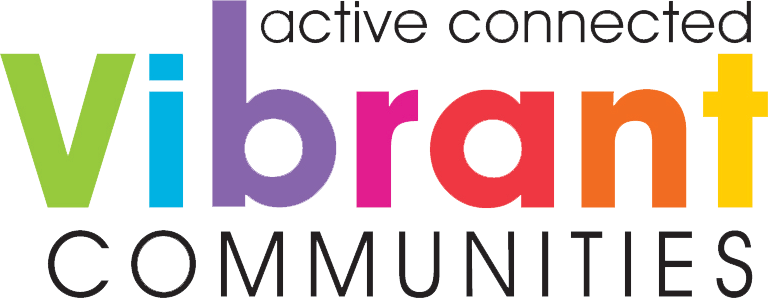 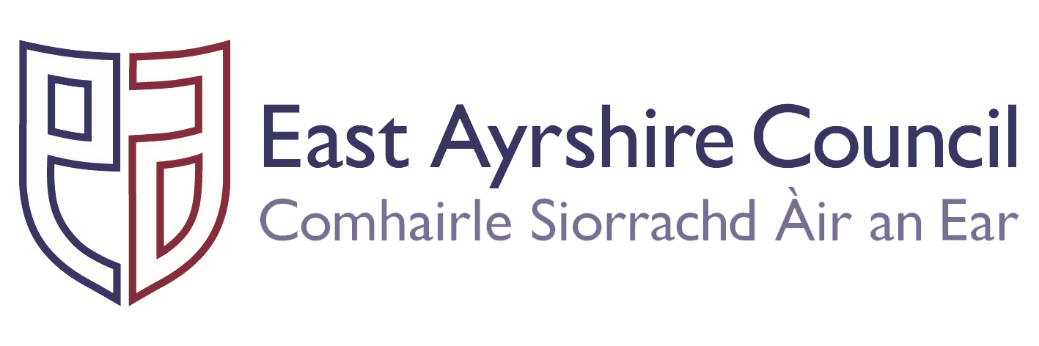 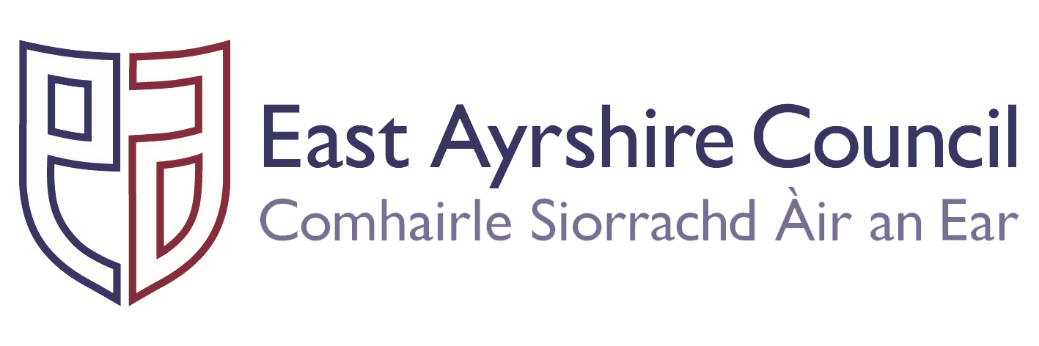 #Family and Youth Literacies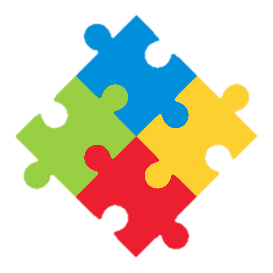 Activity: 100 or Bust !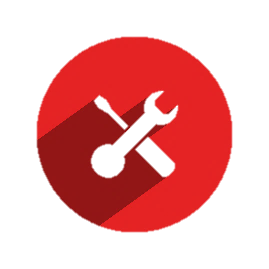                                    You will need: 2 dice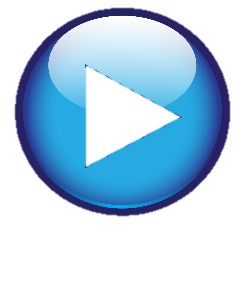                 How to play: Each player in turn                 rolls the dice and adds up his total.                The first player to reach 100 wins the game. If a player goes over a 100 with his last throw, he is eliminated. If no player manage to reach a perfect 100 score, the winner will be the player who gets nearest to 100 without going over!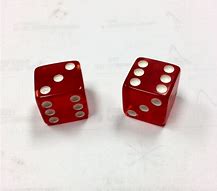 